Общество с ограниченной ответственностью «ХИМЭКОЦЕНТР»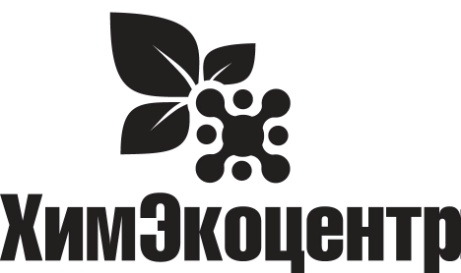 664005, г. Иркутск, ул. Маяковского, 2, оф. 6Тел. 8(3952)951966, e-mail:info@himcentre.ru web: www.himcentre.ruИНН 3812153694 КПП 381201001 ОГРН 1143850008060UniversalDZУниверсальное моющее средство с антимикробным эффектом. Концентрат.Описание:Нейтральное моющее низкопенное  средство на основе ЧАС с антимикробным эффектом.  Удаляет основные виды загрязнений со всех типов твердых поверхностей. Обладает широким антибактериальным действием - уничтожает микроорганизмы (бактерии, грибки).Не вызывает коррозию алюминия и цинка. Эффективен в воде любой жесткости и температуры. Не требует смывания. Не оставляет разводов и запаха. Не закупоривает форсунки в распыляющих системах. Экологически безопасно. При размораживании сохраняет моющие свойства.Назначение:Применяется для комплексной уборки помещений – мытья полов, стен, лестниц, дверей, корпусной мебели. Подходит для всех типов поверхностей - керамических, синтетических (ПВХ, винил), линолеума, ламинированных покрытий, металлических, деревянных, из натурального и искусственного камня (мрамора, гранита, терраццо), в том числе окрашенных поверхностей. Для мытья ручным и механизированным способом. Область применения:Средство предназначено для мойки и санитарной обработки любых твердых влагостойких поверхностей в помещениях организаций общественного питания (кафе, баров, ресторанов, столовых), торговых и деловых центров, медицинских, образовательных и иных учреждений, спортивно-оздоровительных (саунах, банях, бассейнах) и культурно-досуговых учреждений, предприятий промышленности, гостиниц и вокзалов, на всех видах транспорта и в быту. Рекомендуется для влажной уборки полов.Способ применения:Для мойки полов и стен вручную: разбавить до 1:60 –1:120при ежедневной влажной уборке шваброй, 1:10-1:20 при генеральной уборке; 0,5-1 л на бак 64 л при мойке поломоечной машиной.Для удаления  высолов и льда разбавить до 1:30.Для деревянных поверхностей: разбавить 1:60. Нанести смоченной средством салфеткой. Вытереть насухо.Для нержавеющей стали и алюминия: разбавить 1:40. Нанести смоченной средством салфеткой. Вытереть насухо.Для стеклянных и зеркальных поверхностей: разбавить из расчета 1:120. Распылить на поверхность. Вытереть насухо.Для кожаных и пластиковых поверхностей: разбавить 1:60. Нанести распылением (салфеткой, губкой). Вытереть насухо.Для кухонного оборудования: разбавить 1:10 горячей водой. После обработки промыть чистой водой.Основные характеристики:Состав:		вода, НПАВ, КПАВ, красительЗначение pH (концентрат):	7,5Объем: 	 (бутылка),  (канистра)Меры предосторожности:С растворами: использовать резиновые перчатки.С концентратом: использовать резиновые перчатки и спецодежду.При попадании на кожу или в глаза обильно промыть их водой, обратиться к врачу.Хранение:Хранить в плотно закрытой упаковке в сухом темном помещении отдельно от пищевых продуктов при температуре от +1 до +25оС. Беречь от детей.Срок годности: 36 месяцев (соблюдать условия транспортировки и хранения).